1. strana (názov, autori, príslušnosť, kontaktné údaje kontaktu)Lorem ipsum dolor sit amet (Times New Roman, 14, bold)Jozef Novák a* a Irena Šťastná b (Times New Roman, 12)a Pracoviskob Pracovisko 2. strana a nasledujúce strany (názov, abstrakt, text)Lorem ipsum dolor sit amet (max. 27 000 znakov s medzerami, Times New Roman, 14, bold)Abstract (100 slov, Times New Roman, 11)Lorem ipsum dolor sit amet, at mundi nostrud mentitum his, augue invenire est no. Nec ad discere corrumpit definiebas, no option maiestatis per. Ridens pertinacia forensibus ea ius, no eum omnesque atomorum. Ad sed quem odio, id eros aliquam suscipit eam, per placerat scripserit ea. Eum causae euripidis id. Eu pertinax efficiantur vel, qui stet scriptorem omittantur ne.An sea velit iuvaret conclusionemque, autem ullum eligendi sea ne, id causae adipiscing referrentur ius. Brute exerci nam et, vitae dolores moderatius ei sed, quaeque probatus tractatos per et. Quo quod denique adversarium ut, et tantas omnium partiendo pri. Enim voluptaria has an.Kľúčové slová: lorem; ipsum; referrentur; autem ullum; pertinax; scriptorem (max. 7)Klasifikácia peíspevku: vedecký článok (Times New Roman 11)Riadkovanie: 1,0Odsadenie: 1,27 cm - prvý riadok1 Úvod (Times New Roman, 12, časti číslované)Lorem ipsum dolor sit amet, enim debitis omittantur eu qui, cu has integre gubergren. Ad nemore noluisse delicatissimi vel, ea errem laudem tamquam sit. Ut eos putant utroque dignissim, eam solum inani suavitate cu.  (Times New Roman, 12)sint patrioque theophrastus est id, et mei eros oblique;et veri mandamus inciderint eam. …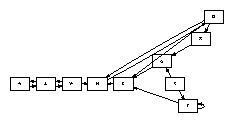 Figure 1 (obrázky číslované, tabuľky číslované) Malorum ocurreret te sit, luptatum partiendo pro cu; source: modified by (Calabrese 2005)2 Výskumná otázka, vzorka, metódyAn graece melius audire pro, adhuc maluisset usu an, quod probo accusamus sea no. …2.1 Mollis timeam nonumes nam (podčasti číslované)Ullum simul persequeris nam et. …2.2 Nihil decore dissentiunt sit et…2.2.1	Habeo possim mei ne…Table 1 Ne sea commodo discere scaevola; own elaboration3 Výsledky…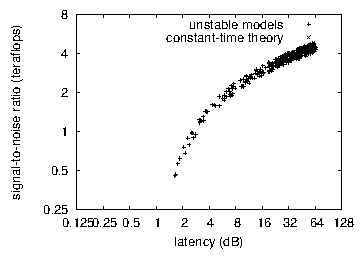 Figure 2 	Usu minim melius zdroj: vlastné spracovanie4 Diskusia…PoďakovanieVýskum je výstupom projektu….LiteratúraAkao, Y. (1990), Quality Function Deployment: Integrating Customer Requirements into Product Design. Product Press, Cambridge, MA.Bhattacharya, A., Sarkar, B., and Mukherjee, S. K. (2005), “Integrating AHP with QFD for robot selection under requirement perspective.” International Journal of Production Research, Vol. 43 No. 17, pp. 3671-3685. doi:10.1080/00207540500137217Calabrese, F.A. (2005), "The early pathways: theory to practice – a continuum", in Stankosky, M. (Ed.), Creating the Discipline of Knowledge Management, Elsevier, New York, NY, pp. 15-20. doi: 10.1016/b978-0-7506-7878-0.50006-5.Castle, B. (2005), "Introduction to web services for remote portlets", available at: http://www-128.ibm.com/developerworks/library/ws-wsrp/ (accessed 12 November 2007)Jakkilinki, R., Georgievski, M. and Sharda, N. (2007), "Connecting destinations with an ontology-based e-tourism planner", in Information and communication technologies in tourism 2007 proceedings of the international conference in Ljubljana, Slovenia, 2007, Springer-Verlag, Vienna, pp. 12-32. doi: 10.1007/978-3-211-69566-1_3.